Уточнено расписание ЕГЭ – 2020Сообщается, что экзаменационная компания стартует в объявленные ранее сроки, – 29 июня (Информация Федеральной службы по надзору в сфере образования и науки от 25 мая 2020 г., Информация Министерства просвещения РФ от 25 мая 2020 г.).Однако этап непосредственной очной сдачи ЕГЭ начнется с 3 июля. Это связано с тем, что принято решение о необходимости проведения 29 и 30 июня предварительных, пробных экзаменов без участия детей, в ходе которых эксперты протестируют все экзаменационные процедуры, прежде всего, на предмет защиты здоровья участников, проверив каждую деталь в пунктах проведения.С учетом этого расписание ЕГЭ основного периода будет выглядеть следующим образом:Резервные дни запланированы на 24 июля (по всем учебным предметам, кроме русского языка и иностранных языков) и 25 июля – по всем учебным предметам.Для тех, кто по уважительным причинам не сможет принять участие в ЕГЭ в июле, будет предусмотрен дополнительный период проведения экзаменов в августе.Также представители ведомств снова напомнили, что ЕГЭ в 2020 году будут сдавать только те выпускники, которые собираются поступать в вузы. При этом всех выпускников аттестуют на основании текущих отметок, свои аттестаты они получат без сдачи ЕГЭ.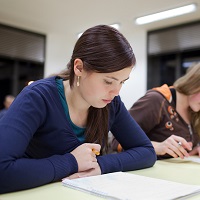 lightpoet / Depositphotos.com3 июлягеография, литература, информатика6 и 7 июлярусский язык10 июляпрофильная математика13 июляистория, физика16 июляобществознание, химия20 июлябиология, иностранный язык (письменная часть)22 и 23 июляиностранный язык (устная часть)